REPUBLIKA HRVATSKA                                                                             MEĐIMURSKA ŽUPANIJAOSNOVNA ŠKOLA PODTURENČAKOVEČKA ULICA 5, 40317 PODTURENOIB: 73471093958Šifra u Ministarstvu: 20-526-001Telefon: 040/847-477E-mail: ured@os-podturen.skole.hrPodturen, 11.10.2023.      OBAVIJEST O IZBORU KANDIDATATemeljem prijedloga ravnateljice i suglasnosti Školskog odbora od dana 05.10.2023. po raspisanim natječajima zaposleni su:Stručna suradnica socijalna pedagoginja škole, na neodređeno puno radno vrijeme – Klara ĐukesTajnica škole na neodređeno puno radno vrijeme – Maja Munđar, Odgojiteljice u predškoli na određeno puno radno vrijeme – Tanja Polanec i Ondina KontrecUčiteljice razredne nastave u produženom boravku, određeno nepuno radno vrijeme, 20h: Nikolina Šoltić i Suzana Erdelji  učiteljica razredne nastave na određeno puno radno vrijeme – Tonia Andrišek  Ravnateljica škole:                                                                      Marijana Cerovec, mag.prim.educ.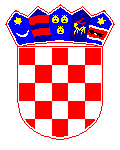 